Составь словаПеред тобой наборы букв. Составь из них слова не пропуская и не добавляя ни одной буквы. Слова могут быть только существительными.кибку _________________________________лвосо _________________________________аислв _________________________________кытав _________________________________нокефат _______________________________фенотел _______________________________Вставь букву «а»В каждое буквенное сочетание вставь букву «а» (можно вставлять две или три буквы) так, чтобы получилось слово.лмп _______________________________ннс _______________________________рк ________________________________крн _______________________________швбр _____________________________Найди антонимыДва слова в каждом ряду являются противоположными по своему значению в большей степени, чем остальные. Найди эти антонимы и подчеркни их.Пример: кривой, длинный, большой, маленький, широкий.Вращаться, подниматься, нырять, приближаться, опускаться.Течь, переливаться, открывать, спастись, приближаться, отходить.Разрушать, разбрасывать, всплывать, переливаться, опускаться.Холодный, бездеятельный, расслабленный, занятый, оцепенелый.Разъединять, скручивать, сбросить, собирать, связывать.Нарисуй по клеточкам.В течение 10  секунд постарайся запомнить расположение кружочков в первом верхнем  квадрате. Закрой верхнюю часть и воспроизвести кружочки  в пустом нижнем квадрате. Повтори с каждый квадратом. Проверь себя.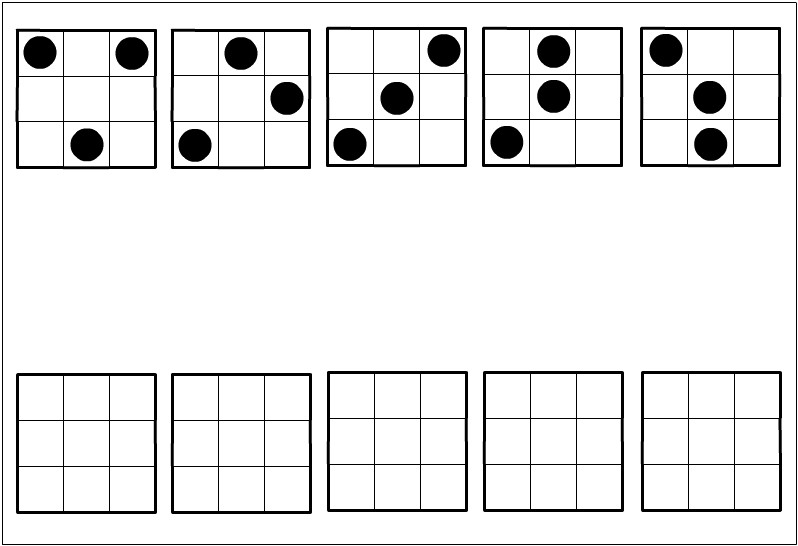 